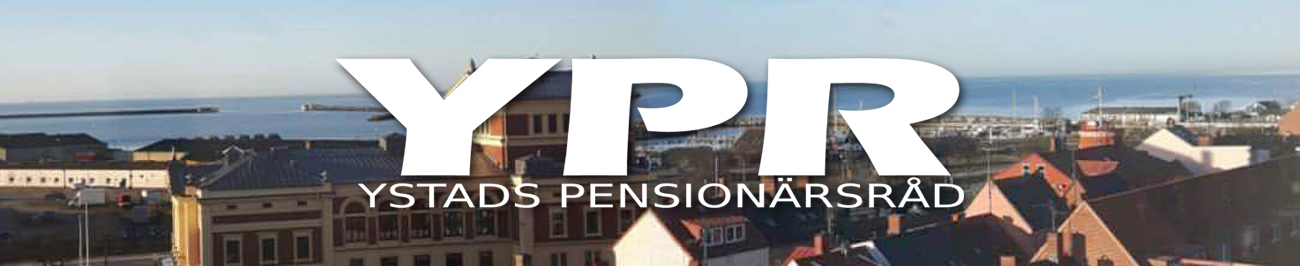 Protokoll #3 fört vid STYRELSEMÖTE med YPR 2022-06-07 kl. 10.00 i Lancasterskolan, Ystad.Närvarande:  	Anki Saedén, Kurt-Åke Lindhe, Grietje Thomsen, Åsa Ehrlin, Ing-Britt 			Henningsson Ulla-Britt Persson och Gunnar Andersson.Anki hälsade alla välkomna till styrelsemötet och förklarade mötet öppnat.Då samtliga ledamöter närvarande ansågs mötet beslutsmässigt. Protokoll från föregående styrelsemöte 22-05-02 finns upplagt på vår hemsidawww.ypr-ystad.se och har även distribuerats till styrelseledamöterna.Rapporter:Vid Samrådsmöte med kommunens olika nämnder (Social/Samhällsbyggnadsnämnden) bestäms från gång till gång vem som ska delta i mötena. Anki skickar kallelse till de som ska delta.Förra mötet med Samhällsbyggnadsnämnden den 13 april avrapporterades vid förra styrelsemötet den 2 maj.Vid möte med Socialnämnden den 16 maj presenterades bl.a ett förslag om att de olika pensionärsföreningarna skulle ”drifta” Seniorernas Hus (Göken och Löderup), man informerade också om att Jenny Blom kommer att få ett nytt jobb i Malmö. Man presenterade också ett förslag till nya riktlinjer för biståndsbedömningar inom social omsorg. På dagordningen fanns också Planering av växelvård, Tjänst som syn. Och hörselinstruktör samt Budget 2023.Ulla-Britt deltog (som enda representant från YPR) vid ett möte på Seniorernas Hus i Löderup, där man främst diskuterade behovet av parkeringsplatser i såväl Löderup som vid Göken i Ystad. Under denna punkt framförde Gunnar önskemål om ytterligare en ugn i det lilla köket på Seniorernas Hus Ystad för att kunna bedriva cirkel i matlagning mer effektivt. Frågan ska tas upp med såväl Samhällsbyggnadsnämnden som Socialnämnden. Man tog också upp kritiken mot dåligt bemötande från restauratören liksom klagomål på dålig hygien. Enligt nu gällande regelverk ska Seniorernas Hus vara öppet för ALLA pensionärer oavsett om man tillhör någon pensionärsförening eller inte. Det innebär att arrangemang som anordnas av någon av SKPF, SPF eller PRO inte får utestänga någon pensionär från att deltaga även om man inte är medlem, men ev kan man ta betalt för deltagande om man inte är medlem.Ing-Britt informerade om att vi ännu inte har erhållit något bidrag från kommunen. Kurt-Åke har personligen lämnat in ansökan till såväl kommundirektören som till kommunstyrelsen, men i dagsläget finns ingen information hur långt denna ansökan har avancerat.Ärendekalender:Kurt-Åke presenterade en ”Ärendekalender” som fylls i efterhand som YPR har gjort någon åtgärd i de olika frågor som vi arbetar med. Syftet med ärendekalendern är att kunna följa upp / visa för berörda parter att vi arbetar med frågorna. Styrelsen beslutade att anta denna ärendekalender.Politikerutfrågningen:Anki hade för tillfället inte helt klart med lokal för denna utfrågning men hoppas på att Knutssalen i rådhuset är ledig. Kurt-Åke har varit i kontakt med Peppe Eng (som moderator) och han har lovat lämna besked inom den närmaste veckan. Inbjudan till ordförande i samtliga politiska partier ska skickas ut så snart som möjligt så att de kan reservera dagen (16 augusti) för denna utfrågning. Anki återkommer till Åsa med text till inbjudan. Dessutom ska ordförande i resp pensionärsorganisation (SPF, SKPF och PRO) erhålla en inbjudan för att vidarebefordra till sina respektive medlemmar så att alla är informerade om denna dag. Inbjudan ska också läggas upp på YPR:s hemsida samt på hemsidorna hos SPF, SKPF och PRO.Åsa gör upp förslag till annons i YA i likhet med den vi hade inför förra valet, dvs 2018.Inför denna utfrågning ska resp förbund (SPF, SKPF och PRO) inkomma med 2 frågor vardera som ska tas upp vid denna utfrågning.  På förslag från Kurt-Åke beslutades att han gör ett ”pilotfall” där han + ev någon mer besöker SPF Erikslund vid deras nästa möte för att ta reda på vilka frågor man där vill att YPR ska jobba vidare med mot kommunen.Medborgarförslag:Kurt-Åke har lämnat in ett medborgarförslag om utbildning av äldreombudsmän som ska verka inom de olika pensionärsorganisationerna. Önskemålet har tidigare framförts vid möte med Socialnämnden, men som medborgarförslag måste det diarieföras och besvaras. Under denna punkt informerade Anki om att hon varit på ett möte om ”Våld i nära relationer” och att hon kommer att erbjudas en utbildning i ämnet under oktober månad. Kurt-Åke framförde att det är viktigt att man också låter ”förövaren” genomgå ett program innan man släppts ut från sitt frihetsberövande för att förhindra att våldet upprepas när friheten återfåtts.I arbetet med nya stadgar för YPR har Gullbritt Adolfsson tackat jag till att ingå i arbetsgruppen, men först efter valet.För närvarande är det endast samrådsmöte med Samhällsbyggnadsnämnden som är bestämt till den 25/10 kl. 10.00. Vem som deltar i detta möte bestäms längre fram, liksom för övriga möten med kommunens nämnder.Nästa rådsmöte var planerat till V24 men pga tidsbrist kommer detta möte att flyttas fram till den 2/8 i stället. Direkt efter rådsmötet kommer styrelsen att ha sitt möte.Under Övriga frågor diskuterades Dan Kjellssons förslag att pensionärsföreningarna ska ”drifta” Seniorernas Hus. Anki, Kurt-Åke och Grietje kommer under eftermiddagen idag att delta i ett möte med Dan Kjellsson för att ta reda på vad han egentligen menar med förslaget.Råds- och styrelsemöten planeras följande datum:Rådsmöte 2/8   kl. 10.00, därefter styrelsemöte. (Anki kollar lokal)Rådsmöte 8/11 kl. 13.00  (Anki kollar lokal)Styrelsemöte 2/8 kl. 13.00 (direkt efter rådsmötet)Styrelsemöte 14/9 kl. 10.00 i LancasterskolanStyrelsemöte 19/10 kl. 10.00 i LancasterskolanStyrelsemöte 23/11 kl. 10.00 i LancasterskolanStyrelsemöte 12/12 inleds med lunch kl. 13.00, därefter styrelsemöte på Lancasterskolan.(Anki kollar/bokar lämpligt lunchställe)Rådsmöte planeras till V24. Anki kollar om Knutssalen är ledig. Tid: kl. 14.00-16.00.14.	Därefter avslutades mötet.Vid protokollet:	Åsa EhrlinJusteras:			Anki Saedén                   	                